Цветы из одноразовых ложек.

Для работы понадобятся:
-одноразовые пластиковые ложки (желательно чайные)
- одноразовые трубочки для коктейлей с гофрой (внутри сердцевина и ножка)
- изо лента или скотч зеленого цвета
- папка пластиковая зеленого цвета (листочки)
- ваза или корзинка
Взять 2-3 трубочки, согнуть в месте гофрирования, закрепить свободно изо лентой В место скрепления вставить 3 или 4 обрезанные ложки и замотать изо лентой до конца. Вырезать из папки листочки, прикрепить к цветкам.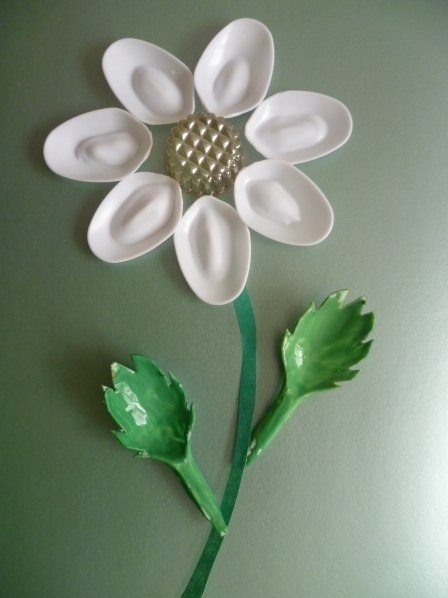 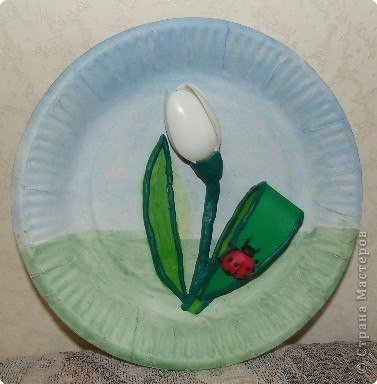 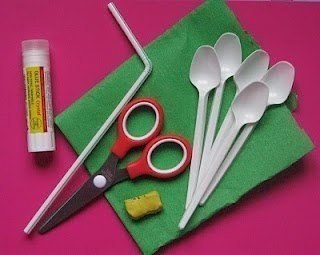 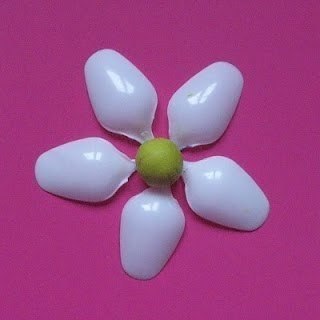 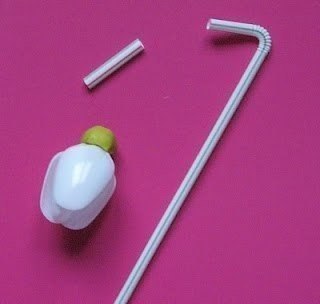 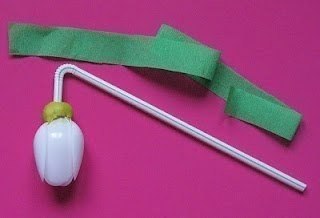 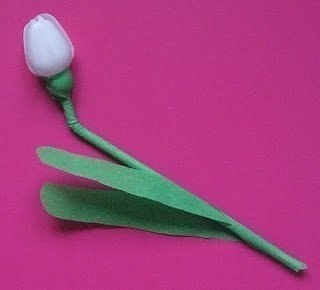 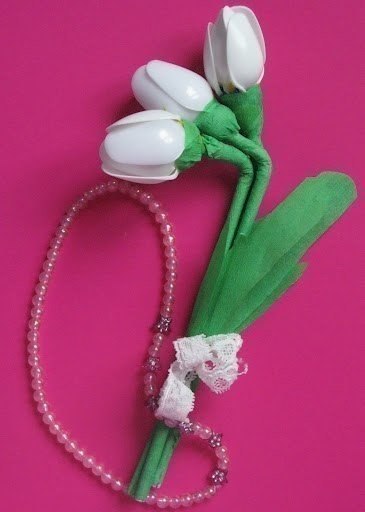 